       Conseil des droits de l’homme33ème Session du groupe de travail de l'Examen Périodique Universel (EPU)06 au 17 mai 2019Examen du rapport de République Populaire Démocratique de Corée Déclaration de la délégation togolaise						Genève, le 09 mai 2019						(14h30-18h00)Monsieur le Président,La délégation togolaise souhaite la cordiale bienvenue à la délégation de la République populaire démocratique de Corée et la remercie pour les informations complémentaires au rapport contenues dans sa déclaration liminaire.La ratification de plusieurs instruments internationaux relatifs aux droits de l'homme, entre autres le Protocole facultatif à la Convention relative aux droits de l’enfant, concernant la vente d’enfants, la prostitution des enfants et la pornographie mettant en scène des enfants, la Convention relative aux droits des personnes handicapées et adhésion à la Convention des Nations Unies contre la criminalité transnationale organisée témoigne de la volonté manifeste des autorités du pays à promouvoir et protéger les droits de l'homme de tous les citoyens.Le Togo souhaiterait formuler les recommandations suivantes :1- Ratifier le deuxième Protocole facultatif se rapportant au Pacte international relatif aux droits civils et politiques, visant à abolir la peine de mort ;2- Ratifier la Convention contre la torture et autres peines ou traitements cruels, inhumains ou dégradants.La RPDC ayant décider de faire de la protection de l'enfant une priorité comme en témoigne les différents politiques et programmes en faveur de l'enfant, nous recommandons  au pays de3- Ratifie le Protocole facultatif à la Convention relative aux droits de l’enfant, concernant l’implication d’enfants dans les conflits armés.Pour terminer la délégation togolaise souhaite plein succès à la RPDC. Je vous remercie A M B A S S A D E   DU TOGOMission Permanente auprès de l'Office des Nations Unies, de l'Organisation Mondiale du Commerce et des autres Organisations Internationales à Genève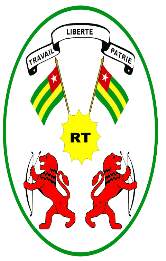      REPUBLIQUE TOGOLAISE                 Travail- Liberté-Patrie